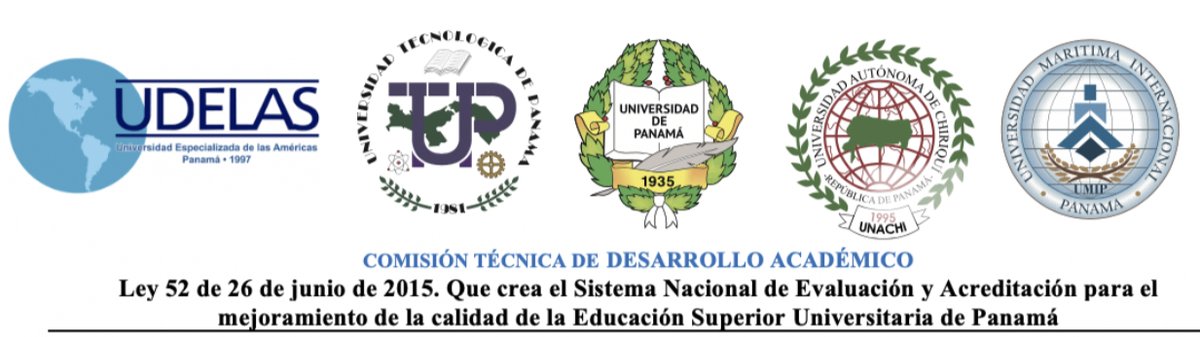 Panamá, 02 de febrero de 2022Doctora YARIELA GONZÁLEZ ORTEGA Secretaria Técnica de la CTDAE.	S.	D.Respetada Doctora:Por este medio, yo________________, con cédula de identidad personal __________________; solicito la certificación de reconocimiento de diploma, obtenido en la UNIVERSIDAD_______________________, SEDE DE _____________, cuyo título es _________________________ en modalidad Presencial, con la finalidad de TRÁMITE DE IDONEIDAD.Celular: Correo electrónico: FIRMA: __________________________CÉDULA: __________________________